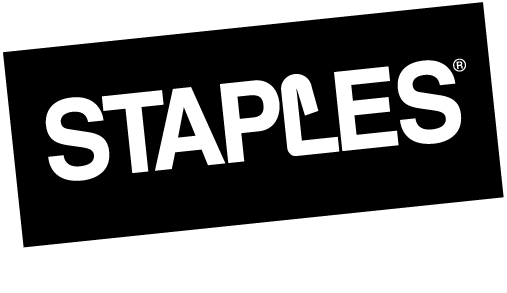 Credit Card Registration Form	Please type in information below	Contract Account Information:	* Division: 	          LA	* Master Number:	          1033130	* Company Name:	          Stemilt Growers	* Billto ID:	          1002513	* Shipto ID:	          OLDS Station*Required informationPlease type in information below       Credit Card Information:	* Card Number:		     	   Card Holder First Name:		     	   Middle Initial:		 	   Card Holder Last Name:		                Email Address:		                #:		     	           (if applicable)          *Required informationPlease send your typed completed form to our secure fax machine @ 877-337-8535